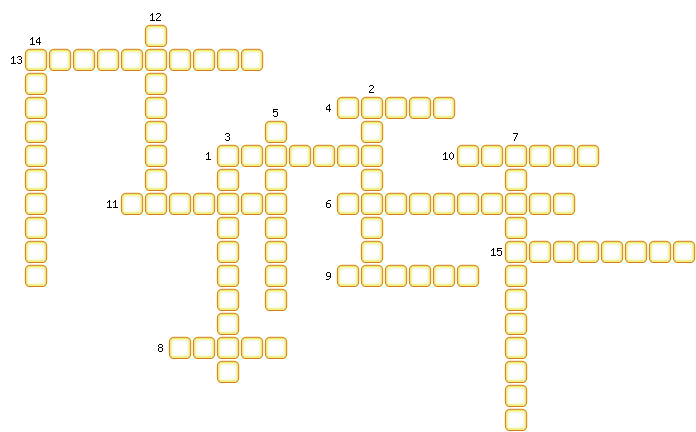 1. Средневековый философ.2. Одно из «семи свободных искусств», овладение приёмами устной и письменной речи.3. Средневековая философия.4. Отвергнутое церковью и объявленное ложным учением.5. Во время этого таинства, верующие рассказывали священнику о дурных поступках и помыслах, просили о прощении.6. Во время этого таинства, верующие вкушали хлеб и вино.7. Первые школы в средневековой Европе.8. Глава факультета в университете.9. Странствующий студент.10. Византийский василевс.11. Правитель Венеции, предоставивший флот для участников IV крестового похода.12. Особый сбор, шедший в пользу церкви.13. Римский Папа, призвавший к IV крестовому походу.14. Особый церковный суд, учреждённый для борьбы против еретиков.15. Здание, в котором жили и учились студенты Парижского университета.